	2012年1月30日，日内瓦尊敬的先生/女士：我荣幸地邀请您参加将应SAE国际之邀，于2012年4月3日（星期二）在美国密歇根州特洛伊SAE国际汽车部门驻地召开的智能运输系统（ITS）通信标准协作第二次会议。此次会议将与集中驾驶员注意力焦点组第四次会议（2012年4月4-5日）同地并行举行。此协作会议旨在提供一个全球性知名论坛，以最高的标准、尽可能快的速度，创建一套国际认可、全球统一的ITS通信标准，促进具有完全互操作性的ITS通信相关产品和服务在国际市场实现快速部署。协作会议面向的对象：–	国际电联成员国、部门成员、部门准成员和学术成员的代表以及愿参加此工作的来自国际电联成员国的任何个人，–	愿参加此工作的来自国家、区域或国际标准制定组织（SDO）的任何个人。尤其鼓励国家、区域和国际SDO与会并申请加入协作管理委员会。协作会议的职责范围述于http://itu.int/en/ITU-T/extcoop/cits/。会议将研究附件1列出的工作项目。协调会将于2012年4月3日09:00开始。参加会议无需缴纳注册费。讨论将仅用英文进行。注册：为便于电信标准化局就会议的组织做出必要安排，请通过http://www.itu.int/reg/tmisc/3000355网址以在线的形式进行ITS通信标准协调会（2012年4月3日）的注册工作。会议文件：欲提交会议讨论文件的与会者应在2012年3月27日之前，将使用http://itu.int/en/ITU-T/extcoop/cits/网址所提供模板编辑的文件发送至tsbcits@itu.int。“迟交或未声明”的文件只有经过与会者一致同意方可接受，或推迟至随后一次会议另行讨论。远程参会：您可以通过远程方式参加ITS通信标准协调会。作为远程参会代表，您将能够聆听讨论内容、阅读文件和演讲稿，并与远程会议主持人进行互动。如果希望以远程代表的身份参会，您需要在http://itu.int/en/ITU-T/extcoop/cits/进行提前注册。在该网址处亦可获取远程参会说明。为方便起见，有关会议地点及交通路线等实用信息均述于附件2。签证：我们在此谨提醒您，一些国家的公民需要获得签证才能入境美国并在此逗留。签证必须向驻贵国的美国代表机构（使馆或领事馆）申请和领取。如果贵国没有此类机构，则请向驻离贵国最近的国家的此类机构申请并领取。请注意，签证审批也许需要一定时间，因此，敬请您尽早提出签证申请。顺致敬意！
电信标准化局主任马尔科姆•琼森附件：2件ANNEX 1
(to TSB Circular 255)Annex 1: Suggested List of Initial Work Items for the Collaboration on ITS Communication StandardsPossible initial Work Items include:Perform a study of identified ITS application requirements so that needed communication capabilities and performance can be properly defined.  This study should identify and use existing sets of ITS application requirements from various global regions and supplement them to reflect recent application developments and direction.  Requirements of individual applications or sets of applications should be combined to create communications capability needs and performance boundaries as required to support the full set of expected applications.  All defined applications should be considered in the study, with particular attention being given to high priority applications such as:Road safety applicationsTraffic management/mobility applicationsThe Internet of ThingsApplications affecting environmental needs, including those servicing electric/hybrid vehiclesSpecial attention needs to be given to the requirements ofa	Developing Countriesb	MegacitiesPerform a gap analysis and quality assessment of current ITS communications standards and create an action plan to address identified needs.  Gap analysis should compare the ITS communication standards that already exist or are in work with the standards that would be required with a ‘best practices’ communications standards scenario.  If overlaps are found, the best elements of duplicative standards should be used in the study and the overlap should be clearly noted in the outcome of the study.  The quality assessment should examine each existing standard to determine if it is clear, complete, incorporates all the necessary ingredients and is harmonized with its complementary standards to create a complete communications solution based on the requirements of Item ‎1.  Throughout this study, the use of IPv6 should be assumed in all situations where it is viable.Converge, harmonize, and incorporate appropriate published and emerging ITS communication standards (regardless of their SDO source) into proper ITU Recommendations.Create a complete, coherent and effective package of security frameworks and standards for use within ITS communications.  This task should identify all existing and ongoing work in this area, leverage it to the greatest possible degree, and assure that modern communication security practices are embedded in the final product.Develop standards to govern the interaction of drivers with communication devices brought into vehicles (such as smart phones).  The standards should require carry-in devices to determine if they are in a vehicle.  If the carry-in device interacts with equipment in the vehicle, the standards should require the carry-in device to follow vehicle driver distraction rules.  If the carry-in does not interact with equipment in the vehicle, the standards should require the carry-in device to not allow use of the carry-in device by the driver while the vehicle is moving.Investigate regulatory actions necessary to facilitate the deployment of ITS communication products and services based on the ITS communication standards being developedReview mobility network services and ITS communications for their application as a ‘last resort’ supplement to other communication systems for emergency and disaster handling.ANNEX 2
(to TSB Circular 255)Practical InformationContact person at SAE AutomotiveName:	Ms Micheline Brussow, SAE International
E-Mail: 	mbrussow@sae.org
Tel: 	+1 248 273 2459
Fax: 	+1 248 273 2494Directions to SAE Automotive Headquarters 755 W. Big Beaver, Suite 1600, Troy MI 48084
Telephone number: 248/273-2455
Fax number: 248/273-2494.Map of Troy, MichiganFrom North
Take I-75 South to Exit 69, Big Beaver West. As you exit I-75 onto Big Beaver, stay in the left lane. Make a U-turn at the first possible/legal turn around island. Move to the right lane immediately. Turn right onto Troy Center Drive and make the first left turn into the PNC Center parking lot. Parking is free. PNC Center is the tallest building in the area. It is located on the southwest corner of the I-75/Big Beaver intersection.From the Detroit Metro Airport
From the Detroit Metro Airport, take I-94 East to I-75 North to Exit 69, Big Beaver West. As you exit I-75 onto Big Beaver, stay in the left lane. Make a U-turn at the first possible/legal turn around island. Move to the right lane immediately. Turn right onto Troy Center Drive and make the first left turn into the PNC Center parking lot. Parking is free. PNC Center is the tallest building in the area. It is located on the southwest corner of the I-75/Big Beaver intersection.From East
Take I-696 West to I-75 North to Exit 69, Big Beaver West. As you exit I-75 onto Big Beaver, stay in the left lane. Make a U-turn at the first possible/legal turn around island. Move to the right lane immediately. Turn right onto Troy Center Drive and make the first left turn into the PNC Center parking lot. Parking is free. PNC Center is the tallest building in the area. It is located on the southwest corner of the I-75/Big Beaver intersection.From West
Take I-696 East to I-75 North to Exit 69, Big Beaver West. As you exit I-75 onto Big Beaver, stay in the left lane. Make a U-turn at the first possible/legal turn around island. Move to the right lane immediately. Turn right onto Troy Center Drive and make the first left turn into the PNC Center parking lot. Parking is free. PNC Center is the tallest building in the area. It is located on the southwest corner of the I-75/Big Beaver intersection.Transportation to and from airportClick on the link below and then click on "ground transportation" for car rental, metro car service, and metro cab service: http://www.metroairport.com/3. 	SAE International Corporate Rates (rev 1/10/11)____________电信标准化局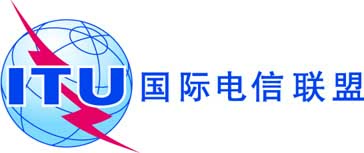 文号：
电话：传真：电信标准化局第255号通函
+41 22 730 6828
+41 22 730 5853-	致国际电联各成员国主管部门；-	致ITU-T部门成员；-	致ITU-T部门准成员；
-	致ITU-T学术成员；电子
邮件：
tsbdir@itu.int抄送：-	ITU-T各研究组正副主席；-	ITU-R 5A工作组和ITU-R 5D工作组正副主席；-	无线电通信局主任；-	国际标准化组织（ISO）TC 204、
ISO TC 22、日本无线工业及商贸联合会（ARIB）、世界无线通讯解决方案联盟（ATIS）、中国通信标准协会（CCSA）、欧洲电信标准学会（ETSI）、国际电气和电子工程师协会（IEEE）、加拿大ICT标准顾问委员会（ISACC）、SAE、美国电信行业协会（TIA）、电信技术委员会（TTC）、电信技术协会（TTA）。事由：有关智能运输系统（ITS）通信标准协作的会议
2012年4月3日，美国密歇根州特洛伊HOTELLOCATIONPHONE #Drury Inn575 W. Big BeaverTroy, MI 48084(approximately ¼ mile from SAE)1-248/528-3330Fax: 1-248/528-3330SAE Corporate Rate  2011$88.99 Double$98.99 King Complimentary hot breakfast dailyComplimentary appetizers and three free cocktails each eveningFree internetFree shuttle service (5 mile radius)NOTE: Must use 1-800-DRURYINN (378-7946) and request the SAE International Corporate ID #305431 rate.  Embassy Suites850 Tower DriveTroy, MI 48098(approximately 3.4 miles from SAE)1-248-879-7500SAE Corporate Rate 2011$119 king suite Free internetComplimentary cooked to order breakfastComplimentary manager’s reception 5:30 to 7:30 pmComplimentary local shuttleOnline reservations:  www.detroittroy.embassysuites.com and enter corporate ID #0560029381